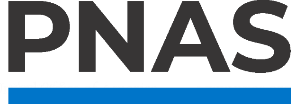 Supporting Information forBridging Big Data: Procedures for Combining Non-equivalent Cognitive Measures from the ENIGMA ConsortiumEamonn Kennedy1-3*, Shashank Vadlamani1, Hannah M Lindsey1,3, Pui-Wa Lei4, Maheen Adamson5,6, Martin Alda7, Silvia Alonso-Lana8-10, Sonia Ambrogi11, Tim J Anderson12-14, Celso Arango15, Robert F Asarnow16-18, Mihai Avram19, Rosa Ayesa-Arriola9,20, Talin Babikian16,21, Nerisa Banaj11, Laura J Bird22, Stefan Borgwardt19,23, Amy Brodtmann24,25, Katharina Brosch26, Karen Caeyenberghs27, Vince D Calhoun28, Nancy D Chiaravalloti29,30, David X Cifu31, Benedicto Crespo-Facorro9,32, John C Dalrymple-Alford12,13,33, Kristen Dams-O’Connor34,35, Udo Dannlowski36, David Darby37-39, Nicholas Davenport40,41, John DeLuca30,42, Covadonga M Diaz-Caneja15, Seth G Disner40,41, Ekaterina Dobryakova30,43, Stefan Ehrlich44,45, Carrie Esopenko34, Fabio Ferrarell46i, Lea E Frank47, Carol Franz48,49, Paola Fuentes-Claramonte8,9, Helen Genova30,50, Christopher C Giza21,51,52, Janik Goltermann36, Dominik Grotegerd36, Marius Gruber36,53, Alfonso Gutierrez-Zotes9,54,55, Minji Ha56, Jan Haavik57,58, Charles Hinkin16, Kristen R Hoskinson59,60, Daniela Hubl61, Andrei Irimia62-64, Andreas Jansen26, Michael Kaess65,66, Xiaojian Kang5, Kimbra Kenney67,68, Barbora Keřková, Mohamed Salah Khlif24, Minah Kim69,70, Jochen Kindler65, Tilo Kircher26, Karolina Knížková71,72, Knut K Kolskår73-75, Denise Krch30,43, William S Kremen48,49, Taylor Kuhn16, Veena Kumari76, Jun Soo Kwon56,69,70, Roberto Langella11, Sarah Laskowitz77, Jungha Lee56, Jean Lengenfelder30,43, Spencer W Liebel1,3, Victoria Liou-Johnson5, Sara M Lippa68,78, Marianne Løvstad74,75, Astri Lundervold79, Cassandra Marotta37,38, Craig A Marquardt40,41, Paulo Mattos80, Ahmad Mayeli46, Carrie R McDonald81,82, Susanne Meinert36,83, Tracy R Melzer12,13,33, Jessica Merchán-Naranjo15, Chantal Michel65, Rajendra A Morey77,84, Benson Mwangi85, Daniel J Myall13, Igor Nenadić26, Mary R Newsome86,87, Abraham Nunes7,88, Terence O’Brien89,90, Viola Oertel91, John Ollinger68, Alexander Olsen92-94, Victor Ortiz García de la Foz20, Mustafa Ozmen95, Heath Pardoe39, Marise Parent96, Fabrizio Piras11, Federica Piras11, Edith Pomarol-Clotet9, Jonathan Repple36,53, Geneviève Richard73, Jonathan Rodriguez48, Mabel Rodriguez71, Kelly Rootes-Murdy28, Jared Rowland97-99, Nicholas P Ryan27,100, Raymond Salvador9, Anne-Marthe Sanders73-75, Andre Schmidt101, Jair C Soares85, Gianfranco Spalleta11, Filip Španiel71,102, Alena Stasenko48,82, Frederike Stein26, Benjamin Straube26, April Thames16, Florian Thomas-Odenthal26, Sophia I Thomopoulos103, Erin Tone104, Ivan Torres105,106, Maya Troyanskaya86,87, Jessica A Turner107, Kristine M Ulrichsen73-75, Guillermo Umpierrez108, Elisabet Vilella9,54,55, Lucy Vivash37,38, William C Walker109,110, Emilio Werden39, Lars T Westlye73,74,111, Krista Wild112, Adrian Wroblewski26, Mon-Ju Wu85, Glenn R Wylie30,113, Lakshmi N Yatham105, Giovana B Zunta-Soares85, Paul M Thompson103,114, David F Tate1,3, Frank G Hillary115-117, Emily L Dennis1,3#, Elisabeth A Wilde1,3## joint contribution Corresponding Author: *Eamonn KennedyEmail:  eamonn.kennedy@utah.eduThis PDF file includes:Tables S1 to S2 Table S1: Summary characteristics of the underlying datasets (citations) (C = Control, LC = LIMBIC-CENC) Full Cohort descriptions are available in Supplementary Table S1. NDA datasets refer to multiple individual studies from the NIMH Data Archive. ‘Mean Total Raw Score’ refers to the raw sum of trials over the number of exposures in the learning portion of the tests. *No individual reference because data come from multiple studies.Table S2: Inclusion/Exclusion Criteria for each sub-study.SI References1	Kremen WS, Franz CE, Lyons MJ. Current Status of the Vietnam Era Twin Study of Aging (VETSA). Twin Res Hum Genet 2019;22:783–7.2	Eierud C, Nathan DE, Bonavia GH, Ollinger J, Riedy G. Cortical thinning in military blast compared to non-blast persistent mild traumatic brain injuries. Neuroimage Clin 2019;22:101793.3	Walker WC, Carne W, Franke LM, Nolen T, Dikmen SD, Cifu DX, et al. The Chronic Effects of Neurotrauma Consortium (CENC) multi-centre observational study: Description of study and characteristics of early participants. Brain Inj 2016;30:1469–80.4	Richard G, Petersen A, Ulrichsen KM, Kolskår KK, Alnæs D, Sanders A-M, et al. TVA-based modeling of short-term memory capacity, speed of processing and perceptual threshold in chronic stroke patients undergoing cognitive training: case-control differences, reliability, and associations with cognitive performance. PeerJ 2020;8:e9948.5	Marquardt CA, Pokorny VJ, Disner SG, Nelson NW, McGuire KA, Sponheim SR. Inefficient Attentional Control Explains Verbal-Memory Deficits Among Military Veterans With Posttraumatic Reexperiencing Symptoms. Clinical Psychological Science 2022:499–513. https://doi.org/10.1177/21677026211025018.6	Cooper DB, Bowles AO, Kennedy JE, Curtiss G, French LM, Tate DF, et al. Cognitive Rehabilitation for Military Service Members With Mild Traumatic Brain Injury: A Randomized Clinical Trial. J Head Trauma Rehabil 2017;32:E1–15.7	Yue JK, Vassar MJ, Lingsma HF, Cooper SR, Okonkwo DO, Valadka AB, et al. Transforming research and clinical knowledge in traumatic brain injury pilot: multicenter implementation of the common data elements for traumatic brain injury. J Neurotrauma 2013;30:1831–44.8	Zafonte R, Friedewald WT, Lee SM, Levin B, Diaz-Arrastia R, Ansel B, et al. The citicoline brain injury treatment (COBRIT) trial: design and methods. J Neurotrauma 2009;26:2207–16.9	Fernández-Corcuera P, Salvador R, Monté GC, Salvador Sarró S, Goikolea JM, Amann B, et al. Bipolar depressed patients show both failure to activate and failure to de-activate during performance of a working memory task. J Affect Disord 2013;148:170–8.10	Lundervold AJ, Halleland HB, Brevik EJ, Haavik J, Sørensen L. Verbal Memory Function in Intellectually Well-Functioning Adults With ADHD: Relations to Working Memory and Response Inhibition. Journal of Attention Disorders 2019:1188–98. https://doi.org/10.1177/1087054715580842.11	Wild K. Neuroimmunoendocrine Pathology and Cognitive Function in Type 2 Diabetes. Georgia State University; 2007; 2007.12	Hwang WJ, Lee TY, Shin W-G, Kim M, Kim J, Lee J, et al. Global and Specific Profiles of Executive Functioning in Prodromal and Early Psychosis. Front Psychiatry 2019;10:356.13	Krch D, Frank LE, Chiaravalloti ND, Vakil E, DeLuca J. Cognitive Reserve Protects Against Memory Decrements Associated With Neuropathology in Traumatic Brain Injury. J Head Trauma Rehabil 2019;34:E57–65.14	Nunes A, Schnack HG, Ching CRK, Agartz I, Akudjedu TN, Alda M, et al. Using structural MRI to identify bipolar disorders - 13 site machine learning study in 3020 individuals from the ENIGMA Bipolar Disorders Working Group. Mol Psychiatry 2020;25:2130–43.15	Bücker J, Popuri S, Muralidharan K, Kozicky J-M, Baitz HA, Honer WG, et al. Sex differences in cognitive functioning in patients with bipolar disorder who recently recovered from a first episode of mania: data from the Systematic Treatment Optimization Program for Early Mania (STOP-EM). J Affect Disord 2014;155:162–8.16	Edlow BL, Keene CD, Perl DP, Iacono D, Folkerth RD, Stewart W, et al. Multimodal Characterization of the Late Effects of Traumatic Brain Injury: A Methodological Overview of the Late Effects of Traumatic Brain Injury Project. J Neurotrauma 2018;35:1604–19.17	Reyes A, Lalani SJ, Kaestner E, Hooper K, Chen A, Macari AC, et al. The impact of cerebrovascular risk factors on postoperative memory decline in patients with left temporal lobe epilepsy. Epilepsy Behav 2020;102:106558.18	Schmidt A, Crossley NA, Harrisberger F, Smieskova R, Lenz C, Riecher-Rössler A, et al. Structural Network Disorganization in Subjects at Clinical High Risk for Psychosis. Schizophrenia Bulletin 2016:sbw110. https://doi.org/10.1093/schbul/sbw110.19	Kuhn T, Sayegh P, Jones JD, Smith J, Sarma MK, Ragin A, et al. Improvements in brain and behavior following eradication of hepatitis C. J Neurovirol 2017;23:593–602.20	Broglio SP, McAllister T, Katz BP, LaPradd M, Zhou W, McCrea MA, et al. The Natural History of Sport-Related Concussion in Collegiate Athletes: Findings from the NCAA-DoD CARE Consortium. Sports Med 2022;52:403–15.21	Oertel-Knöchel V, Reinke B, Matura S, Prvulovic D, Linden DEJ, van de Ven V. Functional connectivity pattern during rest within the episodic memory network in association with episodic memory performance in bipolar disorder. Psychiatry Res 2015;231:141–50.22	Petrovsky N, Quednow BB, Ettinger U, Schmechtig A, Mössner R, Collier DA, et al. Sensorimotor Gating is Associated with CHRNA3 Polymorphisms in Schizophrenia and Healthy Volunteers. Neuropsychopharmacology 2010:1429–39. https://doi.org/10.1038/npp.2010.12.23	Vervoordt SM, Arnett P, Engeland C, Rabinowitz AR, Hillary FG. Depression associated with APOE status and hippocampal volume but not cognitive decline in older adults aging with traumatic brain injury. Neuropsychology 2021:863–75. https://doi.org/10.1037/neu0000750.24	Grossner EC, Bernier RA, Brenner EK, Chiou KS, Hong J, Hillary FG. Enhanced default mode connectivity predicts metacognitive accuracy in traumatic brain injury. Neuropsychology 2019;33:922–33.25	Hillary FG, Rajtmajer SM, Roman CA, Medaglia JD, Slocomb-Dluzen JE, Calhoun VD, et al. The rich get richer: brain injury elicits hyperconnectivity in core subnetworks. PLoS One 2014;9:e104021.26	COBRE. n.d. URL: http://fcon_1000.projects.nitrc.org/indi/retro/cobre.html (Accessed 12 January 2023).27	Thames AD, Kuhn TP, Mahmood Z, Bilder RM, Williamson TJ, Singer EJ, et al. Effects of social adversity and HIV on subcortical shape and neurocognitive function. Brain Imaging Behav 2018;12:96–108.28	Mayeli A, Wilson JD, Donati FL, LaGoy AD, Ferrarelli F. Sleep spindle alterations relate to working memory deficits in individuals at clinical high-risk for psychosis. Sleep 2022;45.: https://doi.org/10.1093/sleep/zsac193.29	Gollub RL, Shoemaker JM, King MD, White T, Ehrlich S, Sponheim SR, et al. The MCIC collection: a shared repository of multi-modal, multi-site brain image data from a clinical investigation of schizophrenia. Neuroinformatics 2013;11:367–88.30	Brodtmann A, Werden E, Pardoe H, Li Q, Jackson G, Donnan G, et al. Charting cognitive and volumetric trajectories after stroke: protocol for the Cognition And Neocortical Volume After Stroke (CANVAS) study. Int J Stroke 2014;9:824–8.31	Bookheimer SY, Salat DH, Terpstra M, Ances BM, Barch DM, Buckner RL, et al. The Lifespan Human Connectome Project in Aging: An overview. Neuroimage 2019;185:335–48.32	Kircher T, Wöhr M, Nenadic I, Schwarting R, Schratt G, Alferink J, et al. Neurobiology of the major psychoses: a translational perspective on brain structure and function-the FOR2107 consortium. Eur Arch Psychiatry Clin Neurosci 2019;269:949–62.33	Toga AW, Crawford KL. The Alzheimer’s Disease Neuroimaging Initiative informatics core: A decade in review. Alzheimers Dement 2015;11:832–9.34	Spalletta G, Iorio M, Vecchio D, Piras F, Ciullo V, Banaj N, et al. Subclinical Cognitive and Neuropsychiatric Correlates and Hippocampal Volume Features of Brain White Matter Hyperintensity in Healthy People. J Pers Med 2020;10.: https://doi.org/10.3390/jpm10040172.35	Ayesa-Arriola R, Tordesillas-Gutierrez D, Setién-Suero E, Remón-Gallo D, González MDCG, Albacete A, et al. Verbal memory and voxel based morphometry in first episode non-affective psychosis: A process oriented approach. Neuropsychology 2019;33:568–80.36	Rodriguez M, Knížková K, Keřková B, Siroňová A, Šustová P, Jonáš J, et al. The relationships between cognitive reserve, cognitive functioning and quality of life in first-episode schizophrenia spectrum disorders. Psychiatry Res 2022;310:114479.37	Adamson M, Palo Alto Veterans Institute for Research Palo Alto United States. Efficacy of repetitive transcranial magnetic stimulation for improvement of memory in older adults with TBI. Palo Alto Veterans Institute for Research Palo Alto United States; 2020.38	RTMS to Improve Cognitive Function in TBI - Full Text View - ClinicalTrials.Gov. n.d. URL: https://clinicaltrials.gov/ct2/show/NCT02152540 (Accessed 13 January 2023).39	Michel C, Kaess M, Flückiger R, Büetiger JR, Schultze-Lutter F, Schimmelmann BG, et al. The Bern Early Recognition and Intervention Centre for mental crisis (FETZ Bern)-An 8-year evaluation. Early Interv Psychiatry 2022;16:289–301.40	MCIS: Characterising Mild Cognitive Impairment using multimodal biomarkers. Monash University. n.d. URL: https://research.monash.edu/en/projects/mcis-characterising-mild-cognitive-impairment-using-multimodal-bi (Accessed 12 January 2023).DatasetCountryLang.Clinical Population (C=Control)NFemale (%)Age median (range)MeasureMean TrialsTot. Raw Score (SD)1. VETSA1USAEnglishTBI1291055 (51-61)CVLT42.7 (9.6)2. NDA PsychUSAEnglishC10515329 (18-61)CVLT42.5 (9.6)3. NICoE2USAEnglishC, TBI1039239 (20-59)CVLT45.0 (9.8)4. LC Richmond3USAEnglishC, TBI3431845 (24-71)CVLT43.5 (9.8)5. STROKE MRI4NorwayNorwegianC3336265 (20-94)CVLT43.0 (9.8)6. LC Tampa3USAEnglishC, TBI2841537 (22-62)CVLT44.0 (10.0)7. LC Baylor3USAEnglishC, TBI241933 (22-54)CVLT43.9 (10.0)8.SATURN/DEFEND5USAEnglishC, TBI233631 (22-62)CVLT42.8 (9.7)9. LC San Ant.3USAEnglishC, TBI2181239 (22-70)CVLT44.1 (9.6)10. iSCORE6USAEnglishTBI2091134 (19-59)CVLT43.8 (9.4)11.TRACK_UCSF7USAEnglishTBI1953236 (18-80)CVLT42.3 (9.9)12. LC Portland3USAEnglishC, TBI1561338 (24-72)CVLT43.6 (10.2)13. LC Fort Belv.3USAEnglishC, TBI1241141 (24-58)CVLT44.8 (9.4)14. COBRIT8USAEnglishTBI1126231 (18-64)CVLT43.4 (9.8)15. Inst. Pere M.9SpainSpanishC9310040 (18-61)CVLT42.9 (9.7)16. TRACK Pitt7USAEnglishTBI812850 (18-79)CVLT39.4 (9.5)17. BergenADHD10NorwayNorwegianC745828 (19-45)CVLT41.9 (9.9)18. GSU11USAEnglishC718766 (60-80)CVLT40.3 (9.5)19. SNUH12S. KoreaKoreanC713722 (18-48)CVLT43.9 (9.9)20. MPLS VA5USAEnglishC, TBI681038 (24-71)CVLT42.7 (10.2)21. mSMTDODTBI13USAEnglishC, TBI642843 (20-65)CVLT42.9 (9.6)22. Dal.Nunes14CanadaEnglishC616224 (17-65)CVLT43.0 (9.8)23. UBC15CanadaEnglishC605022 (16-37)CVLT43.5 (9.7)24. LETBI16USAEnglishTBI485848 (21-74)CVLT43.7 (13.9)25. UCSD-EPI17USAEnglishC456231 (19-72)CVLT44.9 (9.5)26. FIDMAG9SpainSpanishC366437 (19-53)CVLT46.3 (10.1)27. TRACK UMC7USAEnglishTBI201547 (18-78)CVLT42.6 (10.1)28. BaselCHR18Switz.GermanC136927 (23-31)CVLT49.0 (10.1)29. UCLA-HEPC19USAEnglishC1852256 (25-73)HVLT22.3 (4.2)30. CARE20USAEnglishTBI1563720 (17-23)HVLT23.1 (4.1)31. FURT21GermanyGermanC1315336 (20-65)HVLT24.0 (4.0)32. Brunel22UKEnglishC, TBI111024 (18-65)HVLT23.3 (4.2)33. PSU23–25USAEnglishTBI933760 (18-84)HVLT23.5 (4.7)34. COBRE26USAEnglishC842738 (18-65)HVLT23.4 (4.1)35. IISGM*SpainSpanishC734421 (16-39)HVLT23.3 (4.1)36. NDA SZUSAEnglishC665956 (18-75)HVLT23.9 (4.5)37. UCLA-NNFC27USAEnglishC624250 (21-76)HVLT23.0 (4.0)38. RAP28USAEnglishC584022 (16-36)HVLT22.7 (4.1)39. MCIC UNM29USAEnglishC412223 (18-60)HVLT23.3 (4.2)40. CANVAS30AustraliaEnglishC393869 (30-89)HVLT25.4 (4.5)41. MCIC UMN29USAEnglishC244229 (18-60)HVLT24.1 (4.3)42. MCIC MGH29USAEnglishC204041 (20-57)HVLT24.3 (4.2)43. HCP aging31USAEnglishC7015658 (36-90)RAVLT41.8 (8.7)44. FOR MR32GermanyGermanC5716332 (18-69)RAVLT44.2 (8.5)45. FOR MS32GermanyGermanC3876626 (18-66)RAVLT44.8 (8.4)46. ADNIDoD33USAEnglishC, TBI289169 (60-87)RAVLT42.2 (8.4)47. NPL FSL34ItalyItalianC2395059 (16-87)RAVLT41.7 (8.5)48. PAFIP35SpainSpanishC2013929 (16-60)RAVLT43.7 (8.6)49. IDORBrazilPortug.C, TBI1916468 (42-91)RAVLT40.9 (8.3)50. NIMH CZ36CzechiaCzechC1066328 (18-54)RAVLT45.0 (8.2)51. erTMS37,38USAEnglishTBI331547 (26-69)RAVLT43.6 (8.6)52. FETZ Bern39Switz.GermanC61718 (16-40)RAVLT47.1 (8.5)53. MCIS40AustraliaEnglishC42572 (58-79)RAVLT38.3 (9.8)StudyDescriptionDescriptionInclusion CriteriaExclusion CriteriaADNIDoDThe Alzheimer's Disease Neuroimaging Initiative, Department of Defense.The Alzheimer's Disease Neuroimaging Initiative, Department of Defense.All subjects must be Veterans of the Vietnam War, 50-90 years of age, must live within 150 miles of the closest ADNI clinic in subject's area. TBI Subjects must have a documented history of moderate-severe non-penetrating TBI, which occurred during military service in Vietnam (identified from the Department of Defense or VA records).All: MCI/Dementia, presence of PTSD by SCID-I for DSM-IV-TR criteria, or a CAPS score of >30 (Both current and/or a history of PTSD will be excluded). Control: Documented or self-report history of TBI, history of PTSD, MRI-related exclusions.BaselCHRBasel Study of Brain Dysfunctions in Subjects at Clinically High-risk for Psychosis.Basel Study of Brain Dysfunctions in Subjects at Clinically High-risk for Psychosis.For CHR: DSM-III-R criteria; for FEP: ICD-10/DSM-IV.History of previous psychotic disorder, psychotic symptoms secondary to an organic disorder, substance abuse (except nicotine), psychotic symptoms associated with an affective psychosis or a borderline personality disorder, age younger than 18 years, inadequate knowledge of the German language, and IQ less than 70 as measured by the Mehrfachwahl Wortschatz Test Form B.Bergen ADHDStudy of difficulties related to inhibition and set-shifting in adults with ADHD + a study investigating verbal memory function with relation to working memory (WM) and response inhibition (RI) in adults with ADHD.Study of difficulties related to inhibition and set-shifting in adults with ADHD + a study investigating verbal memory function with relation to working memory (WM) and response inhibition (RI) in adults with ADHD.The participants with ADHD (at least 18 years old) were recruited as part of a study that included participants from a national registry of adults diagnosed in Norway from 1997 to May 2005. Diagnostic assessment was conducted by three national expert committees for ADHD/hyperkinetic disorder. Clinicians with specialized experience in diagnosing ADHD served on the committees. The procedure for the referral required patient records with thorough descriptions of current symptoms and functioning. The committees reviewed diagnosis of ADHD.There were no formal exclusion criteria.BrunelBrunel University Study of Schizophrenia including health controlsBrunel University Study of Schizophrenia including health controlsSchizophrenia: Adults (18-65 years) with a DSM-IV diagnosis of schizophrenia or schizoaffective disorder in a chronic illness phase (not within 2 years of illness onset). Personality Disorder: Adults with a DSM-IV diagnosis of antisocial personality disorder and/or ICD-10 diagnosis of Dissocial Personality Disorder. Anxiety and depression: Adults with ICD-10 diagnosis.Healthy Controls: Any neuropsychiatric conditions. Schizophrenia: Current substance use disorder; any neurological illness or severe head trauma; not stable on antipsychotic medication for at least 3 months. Personality Disorder: Current substance use disorder (past history of substance abuse permitted and present for many); any neurological illness or severe head trauma.CAREThe NCAA?DoD Concussion Assessment, Research and Education ConsortiumThe NCAA?DoD Concussion Assessment, Research and Education ConsortiumHighschool and collegiate football athletes.1) Any contraindication or injury that would prevent participation in the study protocol; 2) current psychotic disorder or narcotic use; 3) history or suspicion of a clinical condition known to be associated with cognitive impairments (e.g. epilepsy, moderate-to-severe TBI).COBREThe Center for Biomedical Research Excellence study of schizophreniza including health controlsThe Center for Biomedical Research Excellence study of schizophreniza including health controlsSchizophrenia: adults (18-65 years) with a DSM-IV diagnosis of schizophrenia. Diagnostic information was collected using the Structured Clinical Interview used for DSM Disorders (SCID). Healthy volunteers: completed the SCID non-patient edition to rule out axis I conditions.history of neurological disorder, history of mental retardation, history of severe head trauma, with more than 5 minutes loss of consciousness, history of substance abuse or dependence, within the last 12 months.COBRITThe citicoline brain injury treatment trialThe citicoline brain injury treatment trial1) Non-penetrating traumatic brain injury; 2) Age 18-70; 3) English speaking; 4) able to swallow oral medication; 5) GCS 3-12 with GCS motor less than or equal to 5 or motor score = 6 with >10mm diameter intraparenchymal hemorrhage, acute hematoma thickness >5mm, subarachnoid hemorrhage, intraventricular hemorrhage, midline shift > 5mm, or GCS 13-15 meeting above CT criteria.1) Intubation with GCS motor = 6 and no CT criteria; 2) bilaterally fixed and dilated pupils; 3) pregnant or breastfeeding; 4) disease that interferes with outcome; 5) acetylcholinesterase inhibitor use; 6) citicoline use; 7) prisoners.Dal.NunesDalhousie University Study of structural MRI to identify bipolar disorders including health controlsDalhousie University Study of structural MRI to identify bipolar disorders including health controlsBD 1 and BD 2, diagnosed according to DSM-IV.Current mood episode, organic mood disorder/history of brain injury, inability to speak English.LC, various sitesPTSD and TBI Neuroimaging Lab Study of Adult OEF/OIF VeteransPTSD and TBI Neuroimaging Lab Study of Adult OEF/OIF VeteransAll: 18-65, OEF/OIF veterans, fluent in English, free of implanted metal objects or metal shards in eyes, antidepressant, sleep, and anti-anxiety medication permitted.All: Axis I other than PTSD or MDD, current substance abuse or lifetime substance dependence (other than nicotine), high risk for suicide, claustrophobia, neurological disorders, learning disability or developmental delay, major medical conditions.FETZ BernThe Bern Early Recognition and Intervention Centre for mental crisis (FETZ Bern)?An 8-year evaluationThe Bern Early Recognition and Intervention Centre for mental crisis (FETZ Bern)?An 8-year evaluationAdolescents and adults (FETZ Bern) aged from eight to 40 years with a population catchment area of 1.035 million in Bern, Switzerland. Routine demographic, diagnostic and service usage data were collected upon admission to the service.Exclusion criteria are (i) past clinical diagnosis of any psychotic disorder according to DSM and ICD (ii) diagnosis of delirium, dementia, amnestic or other neurological disorders, and (iii) CNS affecting conditions.FIDMAG/Inst. Pere MataSisters Hospitallers Research Foundation Neuroimaging StudySisters Hospitallers Research Foundation Neuroimaging StudyBipolar disorder: right-handed adults (18-60 years) with a DSM-IV diagnosis of Bipolar Disorder, euthymic during the last 3 months (HDRS-21=<8 and YMRS=<6). At least two previous affective episodes. Healthy volunteers: right-handed adults (18-60 years) with no present or past psychiatric diagnosis (according to the Structured Clinical Interview for DSM-IV).History of drug or alcohol abuse/dependence during the last year (excluding nicotine), severe neurological disorder (e.g. epilepsy, multiple sclerosis), history of head trauma, medical conditions affecting cognition. For healthy volunteers, present or past psychiatric diagnosis or treatment with psychotropic medication (except for mild night sedation), or a diagnosis of major mental disorder in a first degree relative were also exclusion criteria.FURTFrankfurt Memory StudyFrankfurt Memory StudyBipolar disorder; right-handed adults (18-60 years) with a DSM-V diagnosis of Bipolar Disorder. Euthymic during the last 3 months (MADRS=<7). Healthy voluenteers: right-handed adults (18-60 years) with no present or past psychiatric diagnosis (according to the SCID).History of drug or alcohol abuse/dependence, severe neurological disorder, history of head trauma, medical conditions affecting cognition. For healthy volunteers, present or past psychiatric diagnosis or a diagnosis of major mental disorder in a first degree relative were also exclusion criteria.GSUGeorgia State UniversityGeorgia State UniversityAfrican American adults with a diagnosis of type 2 diabetes; 60 years of age or older.1) history of head injury or major neurological disorder, 2) current clinically significant levels of depression or anxiety, or history of other major psychiatric disorder, 3) significant and uncorrected sensory deficits (e.g., vision, hearing), and 3) current or previous history of substance abuse including alcohol. Female participants recruited for the study were not on estrogen replacement therapy.HCP AgingHuman Connectome Project, Aging. Inclusion and Exclusion Criteria not provided. Literature indicates a “screen was performed for all potential participants to rule out major exclusionary health conditions, and diagnostic and service usage data were collected upon admission to the service.”Human Connectome Project, Aging. Inclusion and Exclusion Criteria not provided. Literature indicates a “screen was performed for all potential participants to rule out major exclusionary health conditions, and diagnostic and service usage data were collected upon admission to the service.”Human Connectome Project, Aging. Inclusion and Exclusion Criteria not provided. Literature indicates a “screen was performed for all potential participants to rule out major exclusionary health conditions, and diagnostic and service usage data were collected upon admission to the service.”Human Connectome Project, Aging. Inclusion and Exclusion Criteria not provided. Literature indicates a “screen was performed for all potential participants to rule out major exclusionary health conditions, and diagnostic and service usage data were collected upon admission to the service.”PAFIPComparative Study of Aripiprazole, Quetiapine and Ziprasidone in Treatment of First Episode Psychosis: 3-year Follow-upComparative Study of Aripiprazole, Quetiapine and Ziprasidone in Treatment of First Episode Psychosis: 3-year Follow-upThe patients met the following criteria: (1) 15-60 years of age; (2) lived within the catchment area; (3) were experiencing their first episode of psychosis; (4) had no prior treatment with antipsychotic medication or, if previously treated, a total life-time of adequate antipsychotic treatment of less than 6 weeks; and (5) met the DSM?IV criteria for brief psychotic disorder, schizophreniform disorder, schizophrenia, or not otherwise specified (NOS) psychosis. The diagnoses were confirmed using the Structured Clinical Interview for DSM-IV (SCID-I) carried out by an experienced psychiatrist 6 months after the baseline visit.Patients were excluded for any of the following reasons: (1) meeting DSM-IV criteria for drug dependence; (2) meeting DSM-IV criteria for mental disability; and (3) having a history of neurologic disease or head injury.IDORD'Or Institute for Research and EducationD'Or Institute for Research and EducationElderly patients were referred to clinical and neuropsychological evaluation at a specialized center, because of memory complaints (self-report and/or collateral report). Patients were sorted into 3 categories: normal aging, Mild Cognitive Impairment and Dementia after clinical and neuropsychological evaluation, using DSM-5 criteria.Psychiatric or neurological disorders.IISGMIPSMaranonIPSMaranonAll participants: (1) 7-40 years old; (2) Written informed consent. First Episode Psychosis and Clinical Risk groups had additional inclusion criteria, but were not used in this study.All participants: (1) Pregnancy; (2) History of head injury resulting in unconsciousness; (3) Intellectual disability; (4) Pervasive developmental disorder or autism spectrum disorder; (5) Neurological disorder. Substance use or abuse is not an exclusion criterion.iSCOREImaging Support for the Study of Cognitive Rehabilitation EffectivenessImaging Support for the Study of Cognitive Rehabilitation EffectivenessUS patients with objective neuroimaging abnormalities predicting cognitive rehabilitation therapy effectiveness.Any participants with conditions preventing MRI procedures (i.e. claustrophobia, shrapnel, pregnancy), neurologic conditions (e.g., seizures, psychosis, etc.), history of TBI exceeding mild severity or spinal cord injury, or current narcotic medicine use were excluded from the study.LETBILate Effects of TBI projectLate Effects of TBI projectAt least one year following most recent complicated mild, moderate or severe TBI. Additional funding in 2020 expands to include individuals with substantial lifetime exposure to multiple mTBI and/or RHI (recruitment stalled secondary to pandemic); RHI sample therefore small.-LC/LIMBIC-CENCThe Long-Term Impact of Military-Relevant Brain Injury Consortium, multiple sitesThe Long-Term Impact of Military-Relevant Brain Injury Consortium, multiple sitesAge 18 or over. Prior military combat deployment with any level of combat exposure.(1) a history of moderate or severe TBI as defined as initial Glasgow Coma Scale < 13, coma duration > « hr, post-traumatic amnesia duration > 24 hr, or traumatic intracranial lesion on head CT.(2) a history of major neurologic or psychiatric disorder such as stroke, spinal cord injury, or schizophrenia; (Major will be defined as resulting in a significant decrement in functional status or loss of independent living capacity.)FOR-MSMarburg-Munster Affective Disorders Cohort StudyMarburg-Munster Affective Disorders Cohort StudyStudy participants were aged between 18 and 65. Patients: psychiatric lifetime diagnosis as confirmed using the Structural Clinical Interview for DSM-IV-TR (SCID-I). Healthy controls: no history of mental or neurological diseasesExclusion criteria comprised the presence of any neurological abnormalities, history of seizures, head trauma or unconsciousness, severe physical impairment (e.g. cancer, unstable diabetes, epilepsy etc.), pregnancy, hypothyroidism without adequate medication, claustrophobia, color blindness, and general MRI contraindications (e.g. metallic objects in the body). Further, lifetime diagnoses of alcohol dependence posed reason for exclusion.FOR-MRMarburg-Munster Affective Disorders Cohort StudyMarburg-Munster Affective Disorders Cohort StudyStudy participants were aged between 18 and 65. Patients: psychiatric lifetime diagnosis as confirmed using the Structural Clinical Interview for DSM-IV-TR (SCID-I). Healthy controls: no history of mental or neurological diseases.Exclusion criteria comprised the presence of any neurological abnormalities, history of seizures, head trauma or unconsciousness, severe physical impairment (e.g. cancer, unstable diabetes, epilepsy etc.), pregnancy, hypothyroidism without adequate medication, claustrophobia, color blindness, and general MRI contraindications (e.g. metallic objects in the body). Further, lifetime diagnoses of alcohol dependence posed reason for exclusion.MCICMind Clinical Imaging Consortium of schizophreniaMind Clinical Imaging Consortium of schizophreniaAll subjects were between the ages of 18 and 60 and spoke English as their native language. To be included in the schizophrenia cohort, patients had to meet DSMIV diagnostic criteria for schizophrenia, schizoaffective disorder or schizophreniform disorder. Concerted effort was made to recruit patients early in the course of their illness and especially those who were antipsychotic drug na‹ve.The healthy control subjects with no current or past history of psychiatric illness including substance abuse or dependence were matched within site to the patient cohort for age, sex, and parental education.Both patients and controls were excluded if they had 1)an IQ less than 70 based on a standardized IQ test, 2)history of a head injury resulting in prolonged loss of consciousness, neurosurgical procedure, neurological disease, history of skull fracture, severe or disabling medical conditions, or 3) a contraindication for MRI scanning such as pregnancy or implant.Control subjects who met criteria for current or past history of substance abuse or dependence were excluded from the study.MCISThe Characterising Mild Cognitive Impairment using multimodal biomarkers studyThe Characterising Mild Cognitive Impairment using multimodal biomarkers studyAged 30-85, at least 6 years education, Subjective and objective cognitive impairment consistent with MCI.lifetime history of schizophrenia, schizoaffective disorder, or bipolar disorder, current major depressive episode or a past history of major depressive disorder with a high risk of relapse, current drug or alcohol abuse/dependence, history of alcohol abuse/dependence 6. Any significant disease or unstable medical condition that could affect cognitive testing, other neurological illness. A history of stable epilepsy is not an exclusion criterion.CANVASCognition and Neocortical Volume After StrokeCognition and Neocortical Volume After StrokeAdults with acute ischemic stroke in any vascular territory or etiology confirmed on clinical imaging.pre-existing cognitive impairment (based on participant, primary care practitioner, and informant) or severe neurological or psychiatric disease; MRI exclusions; primary hemorrhagic stroke, TIA, or no clinically confirmed stroke; or were unlikely to survive 3 years due to severe medical illness.NDA Psych/SZNDA NIMH Archive data, downloaded July 2022NDA NIMH Archive data, downloaded July 2022--mSMT DOD TBI & Cognitive Reserve/ Neural Substrate studiesCognitive Reserve: Cognitive Reserve in Traumatic Brain InjuryNeural Substrates: Neural Substrates of Facial Emotion Processing in Individuals with Brain InjurymSMT DOD TBI: A Randomized Clinical trial Examining the Efficacy of the Group Administered Mofified Story Memory Technique (mSMT) in Person with TBICognitive Reserve: aged 19-55, one year post injury, >18 years old at time of injury, no history of prior neurologic insult or disease (prior head injury, stroke, unstable or uncontrolled seizures, or brain tumor), free of open head injuries or focal injuries to the left hemisphere language areas, no significant psychiatric history (eg schizophrenia or bipolar disorder), no history of language learning disability, no history of inpatient alcohol or drug abuse treatment.Neural Substrates: have a diagnosis of TBI (TBI) or no history of neurological injury or disease (HC), between 18-65, can read and speak English fluentlymSMT DOD TBI: ages 21-65, at least one-year post injury, primary language must be English, 20/60 minimum acuity in worst eye (Snell Eye Exam), Intact language comprehension (Montreal Cobgnitive Assessment / MoCA-BLIND cutoff score of 18), Deficits in New Learning and Memory (open-trial Selective Reminding Test).Cognitive Reserve: aged 19-55, one year post injury, >18 years old at time of injury, no history of prior neurologic insult or disease (prior head injury, stroke, unstable or uncontrolled seizures, or brain tumor), free of open head injuries or focal injuries to the left hemisphere language areas, no significant psychiatric history (eg schizophrenia or bipolar disorder), no history of language learning disability, no history of inpatient alcohol or drug abuse treatment.Neural Substrates: have a diagnosis of TBI (TBI) or no history of neurological injury or disease (HC), between 18-65, can read and speak English fluentlymSMT DOD TBI: ages 21-65, at least one-year post injury, primary language must be English, 20/60 minimum acuity in worst eye (Snell Eye Exam), Intact language comprehension (Montreal Cobgnitive Assessment / MoCA-BLIND cutoff score of 18), Deficits in New Learning and Memory (open-trial Selective Reminding Test).Cognitive Reserve: MRI contraindications (aneurysm clip, implanted neural stimulator, implanted cardiac pacemaker or auto-defibrillator; cochlear implant (internal hearing aids); ocular foreign body (e.g. metal shavings), insulin pump or any pre-existing eye conditions; history of brain surgery, neurologic lesion, history of migraines; pregnant; left-handed .Neural Substrates: left-handed; MRI contraindications: any non-MRI compatible metal in any part of body such as aneurysm clips, cardiac pacemaker, cochlear implants, metal fragments. History of welding, claustrophobia, or being pregnant; neurological disorder other than one TBI, epilepsy, multiple sclerosis; history of schizophrenia or bipolar disorder; currently taking steroids, benzodiazepines, neuroleptics .mSMT DOD TBI: history of multiple sclerosis, seizures, or any other significant neurological history; unstable or uncontrolled seizures. Participants on steroids and /or benzodiazepines.Participants were excluded if they have been hospitalized due to COVID-19. Any MRI contraindications. Individuals with an active diagnosis of Major Depressive Disorder, Schizophrenia, Bipolar Disorder I or II. Subjects whose vision is significantly impaired.MPLS VA (two studies: SATURN, DEFENDTwo combined study cohorts:SATURN "Study of Aftereffects of Trauma: Understanding Response in National Guard";DEFEND "Essential Features of Neural Damage in Mild Traumatic Brain Injury"1) previously deployed US military veteran during OEF/OIF (Operations Enduring Freedom/Iraqi Freedom), 2) clinically significant posttraumatic stress symptomatology during screening (later confirmed by semi-structured CAPS diagnostic interview and diagnostic consensus), 3) history of likely mild traumatic brain injury due to blast exposure (later confirmed through neuropsychological consensus review of participant self-report using MN-BEST assessment tool), 3) a lack of clinically significant posttraumatic stress symptomatology and a lack of likely mild traumatic brain injury (later confirmed through CAPS and MN-BEST diagnostic consensus), 4) participant sampling of Minnesota National Guard members and outpatients at the Minneapolis Veterans Affairs Health Care System (VAHCS), 5) If currently receiving mental health services, inclusion required not altering any ongoing care.1) previously deployed US military veteran during OEF/OIF (Operations Enduring Freedom/Iraqi Freedom), 2) clinically significant posttraumatic stress symptomatology during screening (later confirmed by semi-structured CAPS diagnostic interview and diagnostic consensus), 3) history of likely mild traumatic brain injury due to blast exposure (later confirmed through neuropsychological consensus review of participant self-report using MN-BEST assessment tool), 3) a lack of clinically significant posttraumatic stress symptomatology and a lack of likely mild traumatic brain injury (later confirmed through CAPS and MN-BEST diagnostic consensus), 4) participant sampling of Minnesota National Guard members and outpatients at the Minneapolis Veterans Affairs Health Care System (VAHCS), 5) If currently receiving mental health services, inclusion required not altering any ongoing care.1) a neurological condition prior to deployment 2) current DSM-IV-TR-defined psychotic disorder, 3) current or past DSM-IV-TR-defined substance dependence other than alcohol, caffeine, or nicotine, 4) current DSM-IV-TR-defined substance abuse, 5) testing positive for elevated blood alcohol content the day of the study, 6) current or past formal diagnosis of attention-deficit/hyperactivity disorder, 7) significant risk of suicidal or homicidal behavior, 8) current or past unstable medical condition, 9) head injury from a source other than blast with LOC >10 minutes, post-traumatic amnesia greater than one hour, skull fracture, positive neuroradiological findings, or hospitalization for more than 24 hours, or 10) has been a frequent boxer or kickboxer.NICoENICoE TBI Neuroimaging Core ProjectNICoE TBI Neuroimaging Core Project1. History or evaluation of head trauma or post-concussive symptoms; 2. Active duty or DEERS eligible individuals (to include non-active duty, military healthcare beneficiaries); 3. Adult between the ages of 18 and 60; 4. Males and non-pregnant/non-breastfeeding females (due to neuroimaging).1. Traumatic brain injury patients who are unable to consent themselves; 2. Actively enrolled in other randomized controlled treatment trials where this study would interfere; 3. History of prior severe neurologic or psychiatric condition, such as psychosis, stroke, multiple sclerosis, or spinal cord injury; 4. Pregnancy (by history and urine assay); 5. Breastfeeding.NPL FSLFoundation Santa LuciaFoundation Santa Lucia(i) Diagnosis of interest depending on the study protocol; (ii)Age >18yrs; (iii)suitability for MRI scanning; (iv)written informed consent(i) history of alcohol or drug abuse in the two years before the assessment; (ii) lifetime drug dependence; (iii) traumatic head injury with loss of consciousness; (iv) past or present major medical illness or neurological disorders; (v) Intellectual disability; (vi) pervasive developmental disorderNIMH CZEarly Stage Schizophrenia Outcome - NeurocognitionEarly Stage Schizophrenia Outcome - NeurocognitionThe sample included healthy controls (HC) and individuals with an ICD-10 diagnosis of a first-episode psychotic disorder (F20, F23, and F25) (FEP). All participants were aged 18 or over and provided their written informed consent.For all: 1) diagnosis of ADHD, dyslexia, dysgraphia, dyscalculia, or dysortographia, 2) history of brain trauma, and 3) signs of an invalid neuropsycholigical assessment according to examiner notes, e.g., neuropsychological tests administered within the past six months, studies psychology or works in the field. For HC: 1) diagnosis of a psychiatric disorder, and 2) has a first-degree relative with a diagnosis of an ICD-10 psychotic disorder. For FEP: 1) duration of illness > 2 years, and 2) psychiatric comorbidity according to M.I.N.I. (other than substance abuse)StrokeMRIOslo Study of Stroke with MRIOslo Study of Stroke with MRI1) Healthy volunteers: recruited through advertisement in newspapers, social media and word-of-mouth. 2) Stroke patients: Patients admitted to the Stroke Unit at Oslo University Hospital and at Diakonhjemmet Hospital, Oslo, Norway during 2013?2016 were invited to participate. Stroke was defined as any form of strokes of ischemic or hemorrhagic etiology. We included patients in the chronic stage defined as a minimum of 6 months since hospital admission.1) Exclusion criteria included history of stroke, dementia, or other neurologic and psychiatric diseases, alcohol- and substance abuse, medications significantly affecting the nervous system and contraindications for MRI. 2) Exclusion criteria included transient ischemic attacks (TIA), MRI contraindications and other neurological diseases diagnosed prior to the stroke.NZP3New Zealand Parkinson's Progression ProgrammeNew Zealand Parkinson's Progression Programme1) Parkinson's disease; 2) Healthy volunteers.1) Parkinson's - atypical parkinsonian disorder or other CNS disorder; previous history of other neurological conditions including moderate or severe head injury, stroke, learning disability or vascular dementia; and major medical illness in the previous 6 months. 2) Healthy volunteers - history of CNS disorder or any neurological conditions, including moderate or severe head injury, learning disability, and major medical illness in the previous 6 months.erTMSEfficacy of Repetitive Transcranial Magnetic Stimulation for Improvement of Memory in Older Adults with TBIEfficacy of Repetitive Transcranial Magnetic Stimulation for Improvement of Memory in Older Adults with TBI(1) Age 50-75 years, with a high school education (2) History of mild or moderate TBI. (3) Must be in the chronic stable phase of recovery (>6 months post injury) with residual cognitive difficulties. (5) If on a psychotropic medication regimen, that regimen will be stable for at least 4 weeks prior to entry. (6) Has an adequately stable condition. (7) Females agree to use acceptable methods of birth control. (8) Compliance and consent.(1) Diagnosed with Dementia (2) Pregnant or lactating female. (3) Unable to be safely withdrawn, from medications that substantially increase the risk of seizures (4) Have a cardiac pacemaker or a cochlear implant, device, or metal in the brain (6) Have a mass lesion, cerebral infarct or other active CNS disease (7) Known current psychosis as determined by DSM-IV coding in chart (Axis I, psychotic disorder, schizophrenia) or a history of a non-mood psychotic disorder (8) Diagnosis of Bipolar Affective Disorder I. (9) Current amnesic disorders. (10) Current substance abuse (11) Prior history of seizures (12) Severe TBI or open head injury (13) TBI within last 6 months (14) Participation in another concurrent clinical trial (15) Patients with prior exposure to rTMS or ECT (16) Active current suicidal intent.TBI rTMSRepetitive Transcranial Magnetic Stimulation (rTMS) to Improve Cognition in TBIRepetitive Transcranial Magnetic Stimulation (rTMS) to Improve Cognition in TBIInclusion Criteria : 1) Only PTA will be used to differentiate between mild and moderate TBI. Our main recruitment resources (VA Polytrauma services) employ clinical interview and O-LOG We will include only those patients who are 1 SD or more below the mean score on Trail Making Test B (TMT B), using the published Heaton et al., (2004) norms, in keeping with the Common Data Elements. This sample includes Veterans with blast or non-blast deployment-related injuries.Exclusion Criteria: 1) Pregnancy, lactation. 2) Unable to be safely withdraw from medications that increase the risk of seizures. 3) Have a cardiac pacemaker or a cochlear implant or device 4) Have a mass lesion, cerebral infarct or other active CNS disease. 6) Known current psychosis as determined by DSM-IV coding in chart or a history of a non-mood psychotic disorder. 7) Diagnosis of Bipolar Affective Disorder 8) Current amnesic disorders. 9) Current substance abuse 10) Prior history of seizures 11) severe TBI of open head injury 12) TBI within last two months or in acute stage 13) participation in another concurrent clinical trial 14) Patients with prior exposure to rTMS/ECT 15) Active current suicidal intent or plan.RAPRisk Assessment for PsychosisRisk Assessment for PsychosisEligibility criteria in all groups included: (1) ages between 12 and 35 for CHR subjects and 12-40 for FEP and HC; (2) no lifetime history of head injury or neurological disorder resulting in loss of consciousness for more than 1 min, (3) being able to speak English fluently enough to participate in clinical assessments and study procedures; (4) able to travel to Western Psychiatric Hospital to participate in the study; (5) no pregnancy, (6) no history of drug or alcohol dependence in the past 6 months. CHR and FEP groups had different criteria, but were excluded from this study.Exclusion criteria for HC participants are as follows: (1) Axis-1 psychiatric disorder diagnosis, assessed with the structured clinical interview for DSM disorders (SCID); (2) high-risk syndrome diagnosis; (3) first-degree relatives with a diagnosed psychotic disorder. FEP Patients were excluded for any of the following reasons: 1) had a psychotic illness with a temporal relation to a substance use disorder; 2) co-morbidity of DSM-IV psychoactive substance dependence within the past 6?months; 3) substance abuse (other than cannabis and/or alcohol) within the past month; or 4) a temporal relationship between illness onset and head injury.PSUPenn State UniversityPenn State UniversityAll studies: moderate/severe TBI, defined as post-resuscitation GCS 3-12 or positive CT findings if GCS>12PA-DOH: 410007708: at least 55 years of age and at least 5 years post-injury. Given that chronic traumatic encephalopathy has been observed in individuals as young as 45 years of age, in order to guarantee sensitivity to brain changes and possible degeneration we included individuals at least 55 years of age with no upper age restriction. For NIH Tr000127 and NJCBI 0120090178, age ranges included 18-75 years. For all studies, Individuals with significant neuropsychiatric disturbance (i.e., schizophrenia, bipolar disorder), or substance abuse requiring inpatient rehabilitation, or neurological disorder other than TBI were excluded.RAPBIRecovery After Pediatric Brain InjuryRecovery After Pediatric Brain Injury1) Non-penetrating moderate-severe TBI (msTBI) classified according to intake or post-resuscitation Glasgow Coma Scale score between 3 and 12 (TBI group only); 2) between 8-19 years of age; 3) right-handed; 4) normal visual acuity or vision corrected with contact lenses/eyeglasses; and 5) English skills sufficient to understand instructions and be familiar with common words (the neuropsychological tests used in this study presume competence in English).1) history of neurological illness, such as prior msTBI, brain tumor, or severe seizures; 2) motor deficits that prevent the participant from being examined in an MR scanner (e.g., spasms, movement disorder); 3) history of psychosis, ADHD, Tourette?s syndrome, learning disability, intellectual disability, autism, or substance abuse, as these conditions are associated with cognitive impairments that might overlap with those caused by msTBI; 4) MRI contraindication.SNUHSeoul National University HospitalSeoul National University HospitalFor first-episode psychosis (FEP), an individual aged 16 to 40 years who satisfied the diagnosis of schizophreniform disorder, schizophrenia or schizoaffective disorder when assessed using the Structured Clinical Interview for the Diagnostic and Statistical Manual of Mental Disorders, Fourth Edition, Axis I Disorders (SCID-I), and the duration of psychotic illness was less than 2 years. For OCD, diagnosis were made according to the Diagnostic and Statistical Manual of Mental Disorders, fourth edition (DSM-IV) criteria and patients were either drug naive or unmedated for more than 4 weeks before assessment.Potential HC participants were excluded when they had any first- to third-degree biological relatives with a psychotic disorder. Common exclusion criteria included substance abuse or dependence (except nicotine), neurological disease or significant head trauma, medical illness that could accompany psychiatric symptoms, and intellectual disability (intelligence quotient [IQ] < 70).TRACK-TBITRACK-TBITRACK-TBI1. Age 18 - 65 years inclusive; 2. History or evidence of TBI, according to DoD-VA criteria; 3. Glasgow Coma Scale (GCS) 3 - 15 after resuscitation in the ED; 4. Head CT with evidence of trauma-related abnormality (except for isolated epidural hematoma (EDH)); 5. Ability to undergo MRI within 48 hours of injury; 6. Ability to obtain informed consent from participant or Legally Authorized Representative (LAR) within 6 hours of injury; 7. Fluency in English or Spanish; ;1. Unstable respiratory or hemodynamic status; 2. Evidence of penetrating brain injury; 3. Isolated EDH; 4. Systemic traumatic injury not related to TBI; 5. Evidence of serious infectious, pneumonia; 6. Acute ischemic heart disease; 7. History of syncope or hypotension; 8. Systolic blood pressure (SBP) < 90 mm Hg, Diastolic blood pressure (DBP)< 40 mm Hg for longer than 5 minutes; 9. History or evidence of active malignancy; 10. History of pre-existing neurologic disorder, or other disorder that may confound interpretation of MRI or neuropsychological results; 11. History of pre-existing disabling mental illness, such as major depression or schizophrenia; 12. History or evidence of chronic heart/renal failure; 13. Low likelihood of follow-up 14. Women who are pregnant or breast-feeding; 15. Prisoners or patients in custody; 15. Patients on psychiatric hold (e.g. 5150, 5250).UBCFor bipolar group: Inclusion Criteria: Patients met DSM criteria for Bipolar I disorder based on assessment with MINI; first manic episode within the last 3 months, with or without psychosis, pure or mixed mania, with or without comorbidity (e.g. substance use history); age 14 to 35 years.For healthy controls: Inclusion: Healthy individuals comparable to patient group on demographics.For bipolar group: Inclusion Criteria: Patients met DSM criteria for Bipolar I disorder based on assessment with MINI; first manic episode within the last 3 months, with or without psychosis, pure or mixed mania, with or without comorbidity (e.g. substance use history); age 14 to 35 years.For healthy controls: Inclusion: Healthy individuals comparable to patient group on demographics.For Bipolar group: Exclusion Criteria: inability to take part in neuropsychological testing (e.g. poor English, clinically unstable), evidence of a previous manic episode diagnosed retrospectively on structured interview or via collateral; history of major medical or neurological illness underlying their manic symptoms. For healthy controls: Exclusion: also received MINI; personal or family history of major psychiatric disorder in first-degree relatives; major medical or neurological illness affecting cognitionUCLA-NNFC18 years (range 23?75), reported English as their primary language, scored ò26 on the Mini-Mental Status Exam (MMSE; Folstein et al. 1975), self-identified as African-American or Caucasian, and were able to provide informed consent18 years (range 23?75), reported English as their primary language, scored ò26 on the Mini-Mental Status Exam (MMSE; Folstein et al. 1975), self-identified as African-American or Caucasian, and were able to provide informed consentParticipants were excluded if they reported either current abuse/dependence of cocaine or amphetamines, past stimulant abuse/dependence, or current/past diagnosis of a psychotic-spectrum disorder (assessed by a modified version of the SCID; Spitzer et al. 1995). Recent illicit drug use was assayed via urine toxicology as well as a self-report drug screen (i.e., Brief Drug History Questionnaire). Participants were excluded if they screened positive for stimulants or hallucinogens. Participants with CNS confounds (e.g., HIV-associated opportunistic infections or neurosyphilis), Hepatitis C coinfection, (confirmed by serology), major head injury (loss of consciousness >30 min), or contraindication to the safe use of MRI, were also excluded.UCLA-HEPCUCLA Hepatitis C StudyUCLA Hepatitis C StudyInclusion criteria were: (a) 18 years of age or older, (b) proficient at reading and writing in English, and (c) reading proficiency at or above the 6th grade level.Exclusion criteria were: (a) cirrhosis/liver failure assessed via blood tests or liver biopsy with model for end-stage liver disease (MELD) score > 12; (b) current or past psychotic spectrum disorder; (c) current moderate or severe major depressive disorder; (d) history of learning disorder, neurologic disorder (e.g., seizure disorder, stroke), head injury with loss of consciousness equal to or greater than 30 min, or any neurologic disease; (e) concurrent hepatitis A or B infection; (f) diagnosis of HIV as assessed via seropositive HIV antibody testing; (g) recent illicit drug use as assessed via urine toxicology; and (h) contraindication for MRI.UCSD-EPIAll participants were between the ages of 18-65. A diagnosis of TLE was established by a board-certified neurologist with expertise in epileptology, based on video-EEG telemetry, seizure semiology, and neuroimaging. Participants were included if they met the following criteria: 1) age 18-65, 2) English-speaking, 3) estimated premorbid IQ ò 70), 4) had available at least one memory score and 5) if they had no evidence of large structural lesions or visible extra-hippocampal pathology on MRI.All participants were between the ages of 18-65. A diagnosis of TLE was established by a board-certified neurologist with expertise in epileptology, based on video-EEG telemetry, seizure semiology, and neuroimaging. Participants were included if they met the following criteria: 1) age 18-65, 2) English-speaking, 3) estimated premorbid IQ ò 70), 4) had available at least one memory score and 5) if they had no evidence of large structural lesions or visible extra-hippocampal pathology on MRI.Healthy controls were excluded if they 1) reported a history of neurological (including TBI) or psychiatric diagnoses, 2) had a estimated intellectual function of less than 70 (WTAR standard score) and 3) performed below 2.5 standard deviations below the mean of the CVLT II normative sample.HoustonSpecific inclusion criteria for the BD subjects are: a) BD proband with diagnosis of BD I, based on DSM-IV criteria, b) ages 18-65 years old; c) BD proband at any current mood state at the time of the study; d) BD proband preferably off pharmacological treatment at the time of study, but if not feasible, being on antidepressants and mood stabilizers (including anticonvulsants, typical and atypical antipsychotics, and lithium will be allowed. The inclusion criteria for healthy controls are: a) being mentally healthy, defined as no lifetime or present history of any axis I psychiatric disorder including alcohol or substance abuse/dependence, based on DSM-IV criteria; b) ages 21-50 years old.Specific inclusion criteria for the BD subjects are: a) BD proband with diagnosis of BD I, based on DSM-IV criteria, b) ages 18-65 years old; c) BD proband at any current mood state at the time of the study; d) BD proband preferably off pharmacological treatment at the time of study, but if not feasible, being on antidepressants and mood stabilizers (including anticonvulsants, typical and atypical antipsychotics, and lithium will be allowed. The inclusion criteria for healthy controls are: a) being mentally healthy, defined as no lifetime or present history of any axis I psychiatric disorder including alcohol or substance abuse/dependence, based on DSM-IV criteria; b) ages 21-50 years old.Exclusion criteria for health control subjects are: a) history of any axis I psychiatric disorder in first-degree relatives, b) having taken a prescribed psychotropic medication ever. Exclusion criteria for the BD sibling pairs: a) diagnosis of Schizoaffective Disorder or Schizophrenia. Alcohol and substance abuse/ dependence (if in remission) and anxiety disorders are allowed; b) regular dose of benzodiazepines within two weeks of study; c) presence of current psychotic symptoms; d) pregnancy e) ineligibility or inability to the study. current major medical problems that affect brain anatomy, neurochemistry, or function, b) history of any brain diseases or head injury with loss of consciousness for any period of time; c) family history of hereditary neurologic disorder; d) floating metallic objects in the body (exclusion for MR studies); e) pregnancy.VETSAVietnam Era Twin Study of AgingVietnam Era Twin Study of AgingAt baseline, Participants were randomly recruited from the Vietnam Era Twin Registry aka VETR (by registry definition, then, both brothers had been in the US military at some point between 1965 and 1975; not "VA" patients--commmunity dwelling). Participants had to be between 50 to 59 years old when recruited; both brothers needed to agree to participate. Followups did not require pairs due to effects of aging (e.g. deaths, disability) that might prevent one from participating. at VETSA 2 and 3 attrition replacements (randomly recruited from VETR) were added who were age matched to that wave.For MRI component, participants needed to meet safety criteria.